Dossier de demande Plan Mercredi 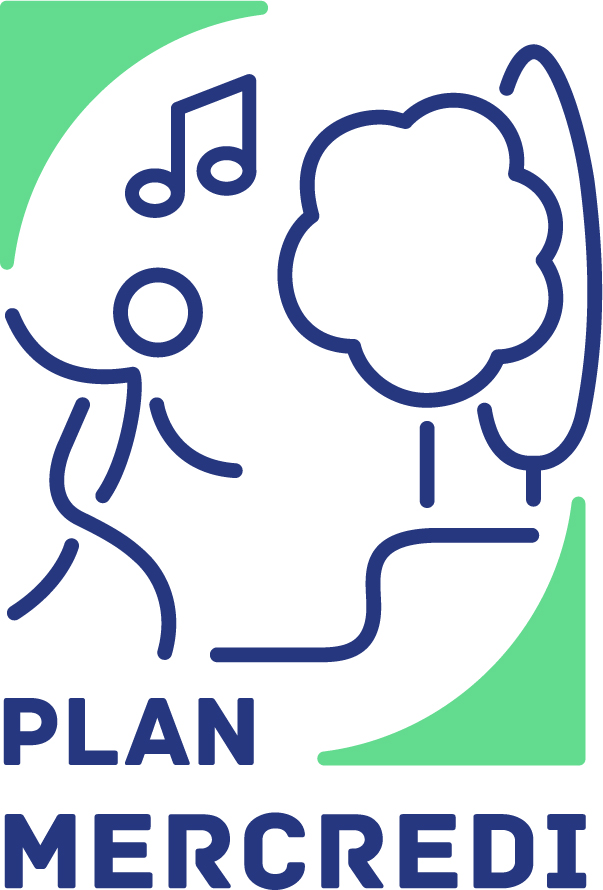 (Nom de la collectivité qui porte également le PEDT) :…………………………………………………………………………………………………….Données GénéralesNom et Prénom de l' élu(e) référent(e) : fonction :				adresse électronique :Nom Prénom du coordonnateur : téléphone :				adresse électronique :durée du Plan Mercredi : la convention sera sur la même échéance que celle du PEDTOrganisation (cette organisation peut être actualisée annuellement par avenant) Tableau de présentation des accueils collectifs de mineurs déclarés à la DDDJSCS ouverts le mercredi et inscrits dans le Plan Mercredi (se référer à la liste disponible sur le site caf.fr via le lien ci-dessous )http://www.caf.fr/partenaires/caf-de-loire-atlantique/partenaires-locaux/vous-etes-partenaire-ou-futur-partenaire/plan-mercredi-top-depart Nombre de places ouvertes (effectitif total déclaré) le mercredi par commune  dans les accueils déclarés et inscrits dans  le Plan mercredi :Nom de la commune A :.......................................Enfants de moins de 6 ans (total par commune) : -----------------Enfants de 6 ans et plus (total par commune) : ----------------Nom de la commune B (en cas de projet intercommunal) :.............................................Enfants de moins de 6 ans (total par commune) : -----------------Enfants de 6 ans et plus (total par commune) : ----------------…Activités proposées dans les accueils déclarés et inscrits dans le Plan Mercredi :□ activités artistiques□ activités scientifiques□ activités civiques□ activités numériques□ activités de découverte de l’environnement□ activités éco-citoyennes□ activités physiques et sportivesPartenaires des accueils déclarés et inscrits dans le Plan Mercredi :□ associations culturelles□ associations environnementales□ associations sportives□ équipe enseignante□ équipements publics (musées, bibliothèques, conservatoires, parcs naturels, espaces sportifs, etc.)□ structures privées (fondations, parcs, entreprises culturelles et sportives, etc.)Intervenants dans les accueils déclarés (en plus des animateurs) :□ intervenants associatifs rémunérés□ intervenants associatifs bénévoles□ intervenants de statut privé non associatif (salarié, autoentrepreneur, etc.)□ parents□ enseignants□ personnels municipaux (éducateurs sportifs, ATSEM, bibliothécaires, jardiniers, etc.)Engagements de la collectivité dans la  charte qualité Plan MercrediLa charte est disponible sur le site http://planmercredi.education.gouv.fr/ La collectivité s’engage à prendre en compte la charte qualité du Plan Mercredi et à tendre avec ses partenaires vers la satisfaction globale de ses critèresPour chacun des 4 axes de la charte, veuillez présenter synthétiquement l’existant, et les perspectives d’évolutions sur la durée du plan mercredi1 La complémentarité et la cohérence éducatives des différents temps de l’enfantL’existant :Perspectives :2 L’accueil de tous les publics (enfants et leurs familles)L’existant :Perspectives :3 Mise en valeur de la richesse des territoiresL’existant :Perspectives :4 Le développement d’activités éducatives de qualitéL’existant :Perspectives :Signature du représentant de la collectivité Date : Formulaire à retourner par messagerie électronique à :– DDDJSCS :	ddcs-pel@loire-atlantique.gouv.fr– DSDEN :	dos1-44@ac-nantes.fr – CAF :		afc-prestationdeservice.cafnantes@caf.cnafmail.frNom de l'accueilNom de la structure organisatrice (association, mairie,...) Horaires d’ouverture et de fermeture de l’accueil le mercrediAdresse complète de l'accueilTranche d' âges du public accueilliNuméro dossier Caf(Numéro SIAS)Nom de l'accueilNom de la structure organisatrice (association, mairie,...) Horaires d’ouverture et de fermeture de l’accueil le mercrediAdresse complète de l'accueilTranche d' âges du public accueilliNuméro dossier Caf(Numéro SIAS)